Funzione derivata. Verifica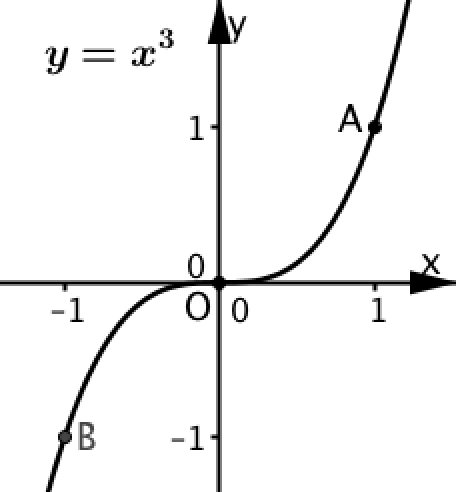 1. Riprendi la funzione y = x3, che ha il grafico qui a fianco.
Rispondi ai seguenti quesiti.   a. Quanto vale la derivata nel punto O di ascissa 0? ……   b. Disegna la tangente tO alla curva in O.    c. Quanto vale la derivata nel punto A di ascissa 1? ……   d. Quanto vale la derivata nel punto B di ascissa –1? ……   e. Che cosa puoi dire delle tangenti tA e tB alla curva nei punti A e B?       ………………………………………………………………………2. La funzione f(x) ha il grafico disegnato a lato, che passa per i punti A(-4, 0), O(0, 0), B(2, 2), C(4, 2) ed è formato da: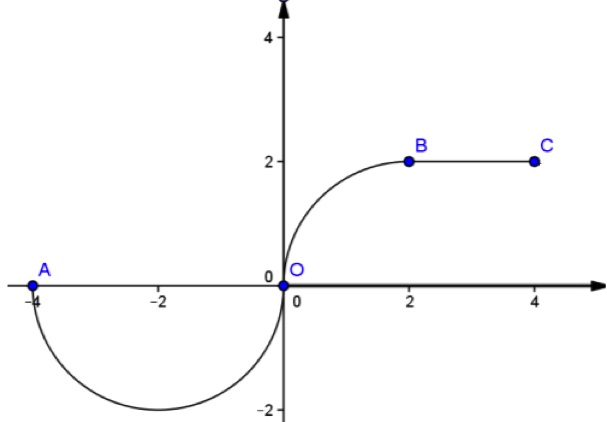 - la semicirconferenza di diametro AO;
- l’arco OB, quarto di circonferenza di raggio 2;- il segmento BC.Rispondi ai seguenti quesiti:a. f (x) è derivabile in A? SI   NO
   perché……………………………………………………………………………b. f (x) è derivabile in O? SI   NO
   perché……………………………………………………………………………c. f (x) è derivabile in B? SI   NO
   perché……………………………………………………………………………3. Osserva le figure qui sotto e basati sui grafici per scegliere la frase corretta da abbinare ad ogni grafico. Frase A: Vale 0 la derivata in x = 1.Frase B: La funzione non è derivabile in x = 1.Frase C: tende ad infinito la derivata in x = 1Frase D: Vale 1 la derivata in x = 1.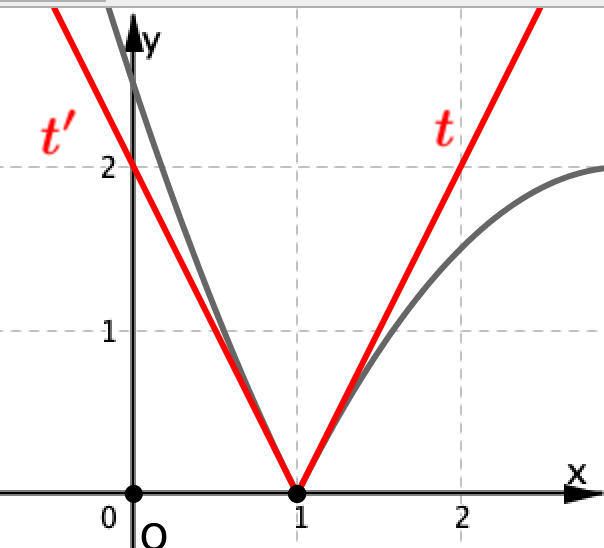 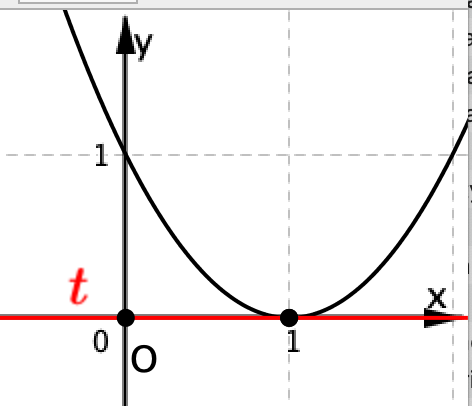 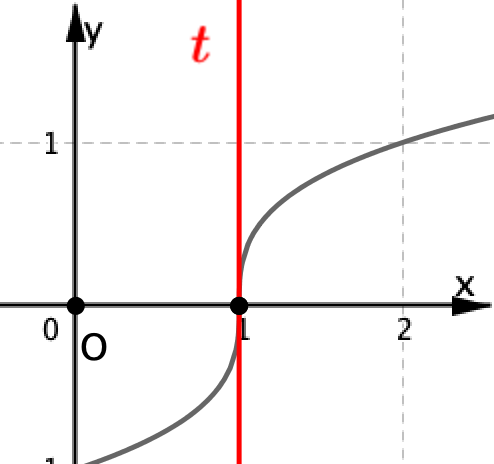 Frase ……. Frase …….Frase …….